10/08 RM 04110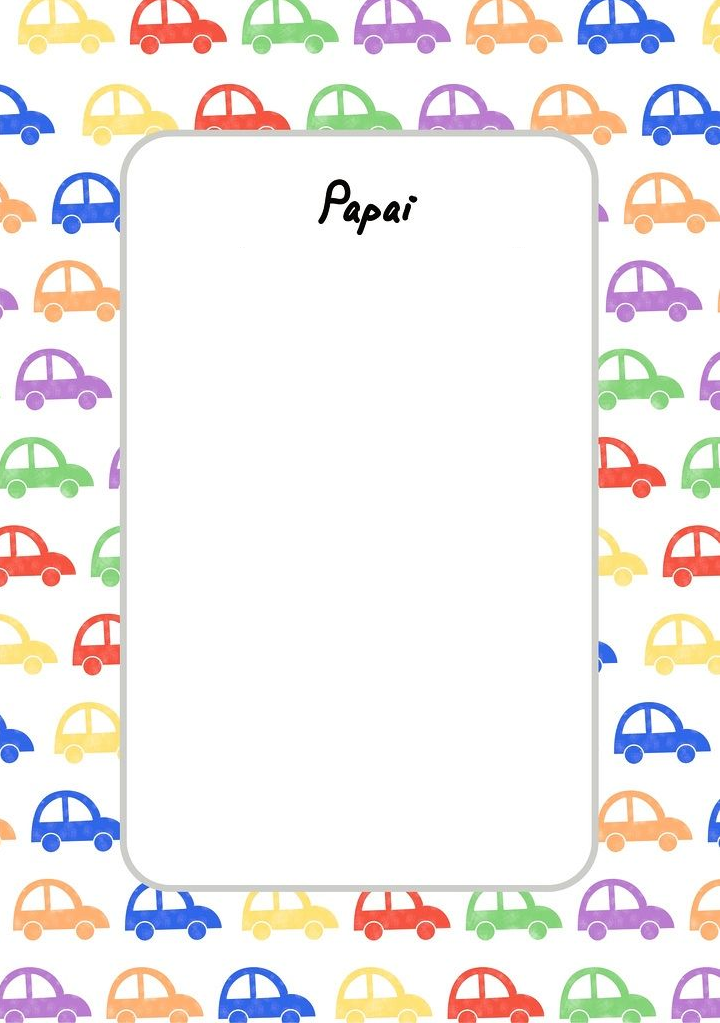 